EK Mazeret belgesiT.C.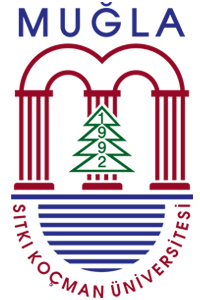 MUĞLA SITKI KOÇMAN ÜNİVERSİTESİSAĞLIK BİLİMLERİ ENSTİTÜSÜARA SINAV MAZERET FORMUAna Bilim Dalı: ……………………………………………………………………………………………………………………………………..Program: ………………………………………………………………………………………………………………………………………………Öğrencinin Adı Soyadı: ……………………………………………………………………………………………………….…………….….Öğrenci Numarası: ………………………………………………………………………………………………………………..……………..Eğitim-Öğretim Yılı: 20.... - 20.... 	 Güz Yarıyılı	 Bahar Yarıyılı ÖĞRENCİ TARAFINDAN DOLDURULACAKTIRYukarıda ad, soyad, ana bilim dalı ve program bilgilerimin yazıldığı Enstitünüz öğrencisiyim. Aşağıda gerekçesini ve ekte belgesini sunduğum mazeretim sebebi ile giremediğim, tabloda yer alan dersin/derslerin mazeret sınavına girebilmem için bilgilerinizi ve gereğini arz ederim.Sınava Girememe Gerekçesi:	Tarih	İmza